1	国际电信联盟的《组织法》和《公约》对有关国际电联财务管理的审查做出如下规定：《公约》/第5条第101款秘书长应r)	在协调委员会的协助下，按照国际电联的《财务规则》编写并提交给理事会一份财务工作年度报告。编制简明的财务工作报告和账目并提交下届全权代表大会审查和最后批准；《公约》/第4条第74款理事会应(8)	安排和批准秘书长编制的国际电联账目的年度审计，需要时应提交下届全权代表大会；《组织法》/第8条第53款全权代表大会应e)	审查国际电联账目，并酌情予以最后批准；理事会批准的财务工作报告中公布的2014至2017年度国际电联的账目报表A	国际电信联盟2014年财务周期的财务状况表、财务业绩表、资产净值变化表、现金流报表和预算数额与实际数额比较表B	国际电信联盟2015年财务周期的财务状况表、财务业绩表、资产净值变化表、现金流报表和预算数额与实际数额比较表C	国际电信联盟2016年财务周期的财务状况表、财务业绩表、资产净值变化表、现金流报表和预算数额与实际数额比较表D	国际电信联盟2017年财务周期的财务状况表、财务业绩表、资产净值变化表、现金流报表和预算数额与实际数额比较表A国际电信联盟2014年财务周期的财务状况表、财务业绩表、
资产净值变化表、现金流报表和预算数额和实际数额比较表财务报表已公布在国际电联2014年度财务工作报告中并得到理事会的批准。（有关批准经国际电联2014年1月1日至2014年12月31日账目外部审计员审计的财务工作报告的理事会第1376号决议。）一 –财务状况表 – 截至2014年12月31日的资产负债表
（包含截至2013年12月31日的比较数字）二 – 2014年12月31日结束的周期的财务业绩表
（包含截至2013年12月31日的比较数字）三 – 2014年12月31日结束的周期的资产净值变化表四 – 2014年12月31日结束的周期的现金流表五 – 2014年财务期预算金额与实际发生金额的对比（单位：千瑞郎）b国际电信联盟2015年财务周期的财务状况表、财务业绩表、
资产净值变化表、现金流报表和预算数额与实际数额比较表财务报表已公布在国际电联2015年度财务工作报告中并得到理事会的批准。（有关批准经国际电联2015年1月1日至2015年12月31日账目外部审计员审计的财务工作报告的理事会第1382号决议。）一–财务状况表 – 截至2015年12月31日的资产负债表
（包含截至2014年12月31日的比较数字）二 – 2015年12月31日结束的周期的财务业绩表
（包含截至2014年12月31日的比较数字）三 – 2015年12月31日结束的周期的资产净值变化表四 – 2015年12月31日结束的周期的现金流表五 – 2015年财务期预算金额与实际发生金额的对比（单位：千瑞郎）C国际电信联盟2016年财务周期的财务状况表、财务业绩表、
资产净值变化表、现金流报表和预算数额与实际数额比较表财务报表已公布在国际电联2016年度财务工作报告中并得到理事会的批准。（有关批准经国际电联2016年1月1日至2016年12月31日账目外部审计员审计的财务工作报告的理事会第1389号决议。）一 –财务状况表 – 截至2016年12月31日的资产负债表
（包含截至2015年12月31日的比较数字）二– 2016年12月31日结束的周期的财务业绩表
（包含截至2015年12月31日的比较数字）三 – 2016年12月31日结束的周期的资产净值变化表四 – 2016年12月31日结束的周期的现金流表五 – 2016年财务期预算金额与实际发生金额的对比（单位：千瑞郎）D国际电信联盟20173年财务周期的财务状况表、财务业绩表、
资产净值变化表、现金流报表和预算数额与实际数额比较表财务报表已公布在国际电联2017年度财务工作报告中并得到理事会2018年最后会议的批准。（有关批准经国际电联2017年1月1日至2017年12月31日账目外部审计员审计的财务工作报告的理事会第XXXX号决议。）一 –财务状况表 – 截至2017年12月31日的资产负债表
（包含截至2016年12月31日的比较数字）二 – 2017年12月31日结束的周期的财务业绩表
（包含截至2016年12月31日的比较数字）三 – 2017年12月31日结束的周期的资产净值变化表四 – 2017年12月31日结束的周期的现金流表五 – 2017年财务期预算金额与实际发生金额的对比（单位：千瑞郎）国际电联的财务管理目录1	全权代表大会有关国际电联财务的决定和决议的实施（《组织法》第28条、第5号决定、第38、45、91和94号决议）2	国际电联的预算3	截至2017年12月31日的资产、债务和净资产4	储备金账目和净资产5	电信展周转资本基金和电信展活动6	现金和现金等价物7	应收账款8	固定资产9	职员福利10	专账11	自愿捐款12	信托基金13	信息通信技术发展基金（ICTDF）14	其它财务管理问题附件	决议草案国际电联的财务管理国际电联的财务是依据于1994年京都大会、1998年明尼阿波利斯大会、2002年马拉喀什大会、2006年安塔利亚、2010年瓜达拉哈拉和2014年釜山大会修订的国际电联《组织法》和《公约》（1992年，日内瓦）的相关条款、理事会通过的《财务规则和财务细则》以及理事会根据上述条款通过的决定和决议进行管理的。1	全权代表大会（2010年，瓜达拉哈拉和2014年，釜山）有关国际电联财务的决定和决议的实施（《组织法》第28条、第5号决定、第38、45、91和94号决议）《组织法》第28条：国际电联的财务：选择会费等级的程序1.1	根据《组织法》第28条的规定，应秘书长的邀请，成员国应在全权代表大会规定的日期（即，大会结束前倒数第二周内的某日）前宣布其最终选定的会费等级。未能在全权代表大会规定的日期前将其决定通知秘书长的成员国，应保持原来选择的会费等级。秘书长应通知部门成员会费单位金额的最终上限，并请它们在全权代表大会结束之日后的三个月内将其所选会费等级通知国际电联。在上述三个月时间内未将其决定通知秘书长的部门成员应保持原来选择的会费等级。第3.8段，普通预算－收入中描述了会费单位数量变化的详细情况。第28条第165B款：1.2	2014年，吉尔吉斯斯坦将其会费单位等级从1/8提高到1/4。1.3	2016年，比利时将其会费等级从4降至3个单位，加拿大从18降至13各单位，中国从12提升至14个单位，克罗地亚从1/2降至1/4个单位，丹麦从2降至1 ½个单位，芬兰从3降至2个单位，法国从25降至21个单位，几内亚从1/8提升至1/4个单位，哈萨克斯坦从1/4提升至1/2个单位，马来西亚从1提升至2个单位，墨西哥从1提升至3个单位，巴拿马从1/2降至¼个单位，葡萄牙从2降至1 ½个单位，西班牙从8降至6个单位，瑞迪从5降至4个单位，叙利亚从1/2降至1/4个单位，乌克兰从1/2降至1/4个单位。1.4	2018年，中华人民共和国将会费从14提升至20个单位，科威特宣布2019年将会费从3提升至5个单位。1.5	根据第1381号决议，哈萨克斯坦将会费从1/2降至1/4个单位。第5号决定（2014年，釜山，修订版）：国际电联在2014-2017年期间的收入和支出1.6	根据这一决定，全权代表大会（2010年，瓜达拉哈拉和2014年，釜山）确定了国际电联2014-2017年度成员国会费单位金额的上限。有关这些限额的详情和实施第5号决定（2010年，瓜达拉哈拉，修订版）和（2014年，釜山，修订版）的安排，请见第3.2段：普通预算–支出。第38号决议（1994年，京都）：国际电联支出中的会费份额1.7	第38号决议（1994年，京都）责成理事会根据要求，审议那些没有列入联合国最不发达国家名单的国家的情况，以便确定哪些国家被认为有资格按1/8个或1/16个会费单位等级分摊国际电联的支出。第45号决议（1998年，明尼阿波利斯，修订版）：瑞士联邦政府对国际电联财务的援助1.8	根据此项决议，全权代表大会对瑞士联邦政府在财务问题上的慷慨援助表示赞赏，并希望此类安排能够得以延续。已将本决议通知瑞士联邦政府。第91号决议（2006年，安塔利亚，修订版）：一些国际电联产品和服务的成本回收1.9	秘书长已从行政管理和会计工作的角度审查了该决议的实施情况。第94号决议（2014年，釜山，修订版）：国际电联账目的审计1.10	外部审计员任期将满。通过该决议，全权代表大会（2014年，釜山）对意大利审计院为国际电联账目审计提供的服务表示最衷心的感谢。1.11	秘书长被责成为2020年账目审计启动外部审计员的遴选招标安排。 2	国际电联预算2.1	国际电联的预算包括由连续的两个日历年组成的预算期，自一偶数年的1月1日开始。自2010年时实施IPSAS起，国际电联每年进行预算分配，以促成实现按照IPSAS 24编制财务报表中的预算信息。普通预算中包括下列部门的拨款和支出：–	总秘书处；–	无线电通信部门；–	电信标准化部门；–	电信发展部门。普通预算支出2.2	全权代表大会第5号决定（2010年，瓜达拉哈拉，修订版）和第5号决定（2014年，釜山，修订版）分别授权理事会制定总秘书处和国际电联三个部门2012 – 2015年和2016-2020年预算。理事会2013年会议通过了2014-2015年预算（第1359号决议）并授权秘书长按照2012年第1343号决议为组织WRC-15和RA-15从储备金账目中提取4百瑞郎。理事会2015年会议通过了2016-2017年预算（第1375号决议）并授权为在国际电联财务规划组织中计划于2018年举办的WTDC-17的组织从储备金账目中提取245.1万瑞郎。 2.3	国际电联的预算和账务报表在不同基础上编制。预算在混合基础上编制而成，其中若干具体细目未采用权责发生制。此外，国际电联的预算仅涉及其核心活动，而不包括由自愿捐款、项目和基金资助的活动。国际电联财务报表的编制基于权责发生制，按照财务业绩报表记录的费用性质进行分类。2.4	周边差额主要源于不属于正常预算的预算外资金。为能在（经国际公共部门会计准则（IPSAS）调整之后）核对出财务期净结果预算控制的最终结果，就必须要考虑到预算编制方式与权责发生制会计之间的区别。2.5	按照IPSAS 24，在每份财务工作报告中，以预算与实际发生数额之间的对比方式表述财务报表中的预算信息 – 预算数字与IPSAS数字之间的核对。2.6	根据全权代表大会规定的权限，理事会分别通过第1359和1375号决议批准了2014- 2015和2016- 2017双年度的下列普通预算：2.7	下表对理事会批准的支出和2014、2015、2016和2017年度的实际支出进行了比较。*	ITU-D区域性筹备会议这项推迟活动的31.7万瑞郎预算将从2016年转至2017年。收入2.8	普通预算的收入是通过计算成员国、部门成员、部门准成员和学术成员的会费、成本回收及储备金账目的提款来满足支出的需要。普通预算收入的详细情况见下表：成员国的会费部门成员的会费部门准成员会费2.9	无线电通信部门和电信标准化部门部门准成员的年度会费为10 600瑞郎，电信发展部门部门准成员的年度会费为3 975瑞郎。发展中国家部门准成员的年度会费为1 987.50瑞郎。学术成员会费2.10	按照第169号决议（2010年，瓜达拉哈拉），已接纳作为新类别成员的学术机构、大学及其研究机构（起名为学术成员）参加三个部门的工作。第169号决议（2014年，釜山，修订版）允许学术成员以一份会费参加国际电联所有三个部门的活动。2.11	下表总结2014至2017年普通预算的收入（单位：千瑞郎）。3	截至2017年12月31日的资产、负债和净资产3.1	为评估国际电联的财务状况，全权代表大会可能需要掌握国际电联截至2017年12月31日的资产和负债情况。四个相关财务周期的财务状况表见附件A、B、C和D。财务状况表全面呈现国际电联的活动。3.2	IPSAS强制要求的有关每份财务状况表和财务负债表的信息在提交理事会的财务工作报告中提供（C15/50、C16/42、C17/42和C18/43号文件）。这些文件重点关注国际电联财务工作报告中的特定重要状况。4	储备金账目与净资产4.1	与众多联合国专门机构不同，国际电联没有为其活动提供资金保障的周转资本基金。按照《公约》第485款和《财务规则和财务细则》第27条，储备金账目主要来源于未用拨款。储备金账目的变动详情见国际电联净资产变动表。储备金账目包含：a)	每财年正常预算执行的正负净余额；b)	按照理事会决定从其它储备金/基金的转账；c)	按照联合国系统各组织通用会计准则规定贷记至储备金账目的金额。4.2	全权代表大会根据其第5号决定（2014年，釜山，修订版），要求理事会在正常的情况下，努力将储备金账目（在将未用拨款并入之后）保持在总预算的百分之六之上。4.3	理事会2013年会议通过的第1359号决议授权秘书长，根据发生的变化，通过使用储备金账目，调整对下述a) 和b) 项的支出的拨款，前提是储备金账目保持在第5号决定（2014年，釜山，修订版）所规定的水平上：a)	增加对薪金表、养恤金的缴款部分和津贴的拨款，其中包括联合国共同制度通过的、适用于日内瓦地区的任职地点补贴调整数；b)	当美元和瑞士法郎的兑换率浮动造成与联合国薪金表上职员相关的人员费用变动时，调整拨款。4.4	该决议（第1359号）责成秘书长为设立ASHI基金从储备金账目中提取4百万瑞郎，以便为解决无资金准备的长期负债问题迈出第一步。4.5	理事会2015年会议通过的第1375号决议授权秘书长：根据发生的变化，通过使用储备金账目，调整对下述a) 和b) 项的支出的拨款，前提是储备金账目保持在第5号决定（2014年，釜山，修订版）所规定的水平上：a)	增加对薪金表、养恤金的缴款部分和津贴的拨款，其中包括联合国共同制度通过的、适用于日内瓦地区的任职地点补贴调整数；b)	当美元和瑞士法郎的兑换率浮动造成与联合国薪金表上职员相关的人员费用变动时，调整拨款。从储备金账目提款2 451 000瑞郎，以便为国际电联《财务规划》中计划在2018年举办的WTDC-17提供资金（第77号决议（2014年，釜山，修订版））；该笔2 451 000瑞郎的款项将在2018-2019年双年度预算草案中退回储备金账目。于2016年1月1日从储备金账目转账1 000 000瑞郎至ASHI基金，以解决无资金准备的长期负债问题。4.6	下表为2014至2017年间储备金账目变动情况摘要：4.7	下表显示出划拨年度盈余后按照国际电联2017年12月31日净资产和储备金账目变动表划拨给组织的自有资金的细节：4.8	为满足某些职能或活动的需要，国际电联还管理一些专项基金，以下是这些专项基金的简要介绍。4.9	ASHI基金的建立（设于2013年）旨在为偿还ASHI债务而长期提供资金专门的储备金。该基金的资金将源于未来预算盈余收入并将受到监督，以便将因精算假设变动而造成的国际电联未来承付款项的浮动考虑在内。4.10	健康保险保障基金（亦设于2013年）将在现收现付的基础上专门用来为国际电联新的健康保险方案提供资金。超出赔付的缴费盈余将计入保障基金。4.11	财务状况表中所示的国际电联净资产总额包含所披露的状况以及向IPSAS过渡的影响和预算外储备金。其它专项基金国际电联百年大奖基金4.12	1978年，理事会决定设立“国际电联百年大奖基金”，旨在奖励那些对国际电信发展做出贡献的个人和团体。百年大奖曾于1979年和1983年颁发。1992年，理事会决定利用百年大奖基金使国际电联中心图书馆得到更新和现代化。截至2017年12月31日，可用余额为21.2万瑞士法郎。职员福利基金4.13	秘书长与国际电联职工委员会协商对职员福利基金进行管理。该基金的收入来自国际电联分享到的餐厅赢利部分，而支出则相当于分配给职工福利的款项。截至2017年12月31日的基金余额为39.3万瑞士法郎。资本预算基金4.14	资本预算基金（楼宇维护专项基金）的收入是借记入普通预算中的年度付款、每年来自餐厅经营者和银行（联合国存款互助会（UNFCU））的支付。支出则是维护国际电联办公楼的费用。截至2017年12月31日办公楼维护专项基金的余额为455.9万瑞士法郎。4.15	资本预算基金还用于购置和开发主要的计算机系统，以及支付新系统的购买和现有系统的更换与升级。资金来自理事会决定的预算划拨。2017年12月31日该基金的余额为567.1万瑞士法郎。5	展览周转资本基金与电信展活动5.1	根据国际电联的《财务规则》，任何世界和区域性电信展及相关活动的收入盈余或超额支出均须转入展览周转资本基金。第11号决议（2014年，釜山，修订版）规定，应从电信展活动的所有盈余中拨出很大一部分款项用于具体的电信发展项目，特别是最不发达国家的电信发展项目。5.2	自2013年12月31日以来展览周转资本基金的变化情况如下：国际电联电信展活动5.3	根据第11号决议（2014年，釜山，修订版），国际电联与成员国协作，继续定期组织电信展览会和论坛。从2014年到2017年，电信展览部门组织了国际电联2014年世界电信展（多哈）、国际电联2015年世界电信展（布达佩斯）、国际电联2016年世界电信展（曼谷）和国际电联2017年世界电信展（釜山）。5.4	不同电信展活动以及负责组织上述活动的电信展览部秘书处的活动严格按照国际电联《财务规则》记账。国际电联总秘书处为电信展览部提供的服务实行部分成本回收。如国际电联所有账目一样，电信展览部的账目亦由国际电联外部审计员审计。电信展活动收支盈余已转入展览周转资本基金（见第5段 – 专项基金中的展览周转资本基金）。2014年，理事会通过C14/10号文件批准从展览周转资本基金向信息通信技术发展基金（ICTDF）转账200万瑞郎并按照C17/34号文件中理事会达成的一致于2017年转账200万美元。 5.5	国际电联电信展活动的财务结果见以上表5.26	现金和现金等价物6.1	国际电联的现金资源主要来自成员国、部门成员和部门准成员的分摊会费。如果这些通常应在每年1月1日前提前支付的会费不足以满足国际电联的现金需求，则秘书长可按现行安排向瑞士联邦政府预支资金，但在2014至2017年间没有动用这种资金来源的需要。全权代表大会可能希望向瑞士联邦政府表示感谢并希望在未来维持现行安排。6.2	由于会费收缴情况良好，因此收到的资金可以进行投资。从1998年1月1日以来，利息收入被计入国际电联的预算收入（利息账目已由理事会1997年会议通过第1100号决议取消）。6.3	普通预算和电信展、联合国开发计划署资助的技术合作项目、信托基金资助的技术合作项目专账，以及自愿捐款的现金实行单独管理。这些分列基金间的到期应付金额尽可能定期进行结算。6.4	在瑞士或国外银行机构以可兑换货币存入的存款均以联合国汇率进行折算。6.5	2015年1月，银行对以瑞郎和欧元存入的现金实行付利息。我们的不同金融合作伙伴分别采用了0.75%至1%的付利息。自从制定了金融机构多样化政策并配合反复谈判后，国际电联确保所有基金免于付利息。7	应收账款7.1	应收账款为国际电联成员国、部门成员和部门准成员在年度会费、出版物购买、卫星网络申报或其它发票方面下承诺向国际电联支付但尚未被收取的收入。欠国际电联的会费数额自国际电联每一财政年度的第四个月始开始计算利息，头三个月年息为3%，自第七个月始年息为6%。按照《财务规则和财务细则》第24条，该利息计入债务方储备金账目的贷项。7.2	非流动性、非兑换应收账款为成员承诺按照债务还款时间表（在涵盖若干时期的协议框架范围内）进行债务偿还的应收账款。7.3	为欠款超过两年的成员国、部门成员、部门准成员和学术成员设立了100%的准备金。准备金包含欠款利息。7.4	SNF发票可在六个月内支付，在列报后当年12月31日设立100%的SNF准备金。7.5	已开具发票并按理事会通过的预算代表下一财务期收入的成员国、部门成员、部门准成员和学术成员的会费作为该财务期的应收账款处理，因此，收入递延。7.6	下表表明递延收入演变情况：
欠款的结付7.7	欠款的变化及缓慢的欠款和欠款专账的结付过程仍是理事会特别关注的问题。除定期就未结部分发出催款单外，还要求每个债务方提交一份分期还款计划并尽快结清欠款。有关欠款、欠款专账、注销的欠款专账，以及加快欠款结付速度的措施，见PP-18/45号文件-“欠款、欠款专账和注销的欠款专账”。8	固定资产8.1	国际电联拥有的财产、固定资产和设备减折旧和价值损失总额后按历史成本计价。在计算建筑物的内在价值时，不考虑到土地面积（地上权）。日内瓦州免费向国际电联提供了上述土地的地上权。8.2	实物赠予以收到动产之日估计的公允价值计价。与计划创立或购置一具体资产的实物赠予相关的收入记账分散在相等于自所述资产启用日期后折旧期的一段时间内。8.3	价值等于或高于5 000瑞郎的货物在收到时予以资本化，之后直接折旧。8.4	成本低于5 000瑞郎的货物（低值货物）在获得当月予以资本化并在获得后月结账时在财务业绩报表中全部列账为费用。8.5	之后产生的与固定资产相关的成本在通过资产的使用提高了服务潜力，且不涉及有关固定资产的维护或修理费用时予以资本化和折旧并确认在财务业绩报表中。8.6	当固定资产包括若干具有不同使用寿命的重要组成部分时，各组成部分单独确认。折旧按照各项目的估计使用寿命直接计算，酌情考虑到最后残值阶段。资产的残值和使用寿命以及折旧方法在每年结账时需审议并在必要时做出调整。8.7	下表所示为截至2017年12月31日的固定资产账面净值：8.8	办公楼是国际电联最为重要的固定资产。每份财务工作报告均包括有关固定资产变化的详表。8.9	截至2017年12月31日，欠付FIPOI的欠款余额为4 300万瑞郎。8.10	另外值得注意的是，从1996年1月1日起，未清偿的借款余额和新借款均为无息贷款。8.11	下表所示为截至2017年12月31日的、每一办公楼的净账面值以及尚待偿还的FIPOI贷款：8.12	C翼为连接Montbrillant和Varembé办公楼的部分。国际电联新办公楼项目8.13	理事会2016年会议通过第588号决定，决定建造一座可容纳塔楼办公室及设施的新楼以替arembé办公楼（在此称作VAREMBÉ 2代办公楼（“Varembé-2”）），以便成为对将予以保留并进行翻修的Montbrillant楼的补充。8.14	瑞士联邦提供了资助该项目所需的不超过1.5亿瑞郎的无息贷款，出售塔楼前的项目总费用最高预算为1.4亿瑞郎，外加700万应急资金 – 必要时用于应对未预见到的超支。8.15	秘书长向瑞士申请了用于项目第一阶段的首期贷款：2019年12月31日之前的建筑设计竞标、建筑设计研究和相关费用。申请的贷款金额为1 200万瑞郎，仅在建设顺利完工后（最早为2023年底）后才进行首次年度还款。瑞士议会已于2016年12月批准了该笔贷款，且国际电联已与国际组织不动产基金会（FIPOI）签署了管理这笔贷款的合同。这笔资金已于2017年初提供。9	职员福利9.1	以下职员福利得到列账：–	在职员提供有关服务的阶段结账后十二个月内完全支付的短期福利；–	因前一阶段或若干阶段可能的福利延期产生的长期福利；–	离职后的长期福利；–	其它长期职员福利。9.2	长期福利涉及：–	与应计未使用休假的可能性相关的承付款项，在确定退休日时将此考虑在内；–	与归国承付款项相关的承付款项；–	与联合国合办职员养恤基金相关的承付款项；–	联合国离职后健康保险（ASHI）计划规定的有关离职后健康保险的承付款项；–	有关原养恤金计划的承付款项，以便确定国际电联在阶段结账日的承付款项。9.3	最后两项福利放在设定受益计划标题下，归国承付款项亦如此，这两项均为精算研究的主题。9.4	国际电联是联合国大会成立的联合国合办职员养恤基金（UNJSPF）的成员组织。该基金旨在为职员提供退休、死亡、残疾和相关补贴。养恤基金的资金源于多家雇主制定的福利计划。依据基金规则第3条(b)段，基金须向加入了联合国和专门机构薪酬、补贴和其他服务条件共同制度的专门机构和所有其他国际、政府间组织开放。9.5	计划使成员组织面临与参加基金的其他组织现有和原有职员相关的精算风险，因此，向参加计划的各组织分配承付款项、计划资产和成本缺乏统一和可靠的基础。国际电联和UNJSPF与其他参加基金的组织无法确定国际电联在充分保证会计可靠性的情况的确定收益承付款项、计划资产和计划相关成本中的相应份额。因此，国际电联按照IPSAS 39要求，把此计划当作确定的会费计划予以处理。国际电联在相关财务期内为该计划缴款在财务业绩报表中被确定为费用。9.6	自2014年5月以来，国际电联实施了名为“国际电联集体医疗保险计划”的职员健康保险方案。由国际电联管理的该方案基于与Cigna/Vanbreda国际公司签署的合同。Cigna为保险公司，Cigna/Vanbreda为报销管理机构。按照IPSAS 39的要求，ASHI承付款项是精算研究的主题，从而确定并确认国际电联在各项福利的未来负债金额。国际电联签署的独立精算估值机构用来评估截至12月底的ASHI的承付款项。该方案采用综合收益（OCI）方法确认精算损益，要求将有关阶段的精算损益在财务状况报表中确认为净资产。9.7	自国际电联2014年脱离SHIF后，国际电联与国际劳工组织（ILO）一直就保障基金的分割进行诉讼。2018年6月宣布了2018年2月产生的仲裁结果，国际电联最终将获支付9’383’844美元。9.8	有关的精算假设见财务工作报告所反映每一财务周期的有关职员福利的说明。9.9	下表所示为截至2017年12月31日的长期和短期职员福利余额。9.10	ASHI相关承付款构成国际电联最大负债。下表所示为IPSAS实施以来承付款的变化及其对国际电联净资产的影响。9.11	自2013年起，用于计算国际电联ASHI承付款贴现率的降低（从2013年的1.76%到2017年的0.90%）导致出现重大精算损失，对净资产造成负面影响并加大了ASHI相关负债。10	专账10.1	理事会决定，1996年设立下列专账：“关于全球个人移动通信卫星系统备忘录（GMPCS-MoU）”、“国际通用免费电话号码（UIFN）”。根据理事会2017年会议第600号决定，要求提供这些UIFN服务的各方必须为每个号码向国际电联账户先期缴纳300瑞郎的订金。非ITU-T和非ITU-R成员每个号码将被征收100瑞郎的维护年费，缴入国际电联账户。在号码使用后，国际电联出具服务发票。11	自愿捐款11.1	根据《公约》第486款的规定，在捐款条件符合国际电联的宗旨及《财务规则》的前提下，秘书长可接受现金或实物形式的自愿捐款。秘书长也可以接受用于实施具体项目计划的信托基金。11.2	从捐助方收到的自愿捐款用于研讨会、工作组、研究组等具体的正常预算活动。自愿捐款可用于长期活动。自愿捐款不产生任何支持成本。11.3	下表所示为2014年至2017年间自愿捐款的变化情况：12	信托基金12.1	信托基金用来执行政府通过专项捐款或ICT发展基金（ICTDF）提供的资金执行。在所有情况下，在承诺费用之前资金均须先转入项目。信托基金属专款专用的自愿捐款。这些捐款在项目执行和实施中产生支持成本。2011年以来，财务工作报告附件所含的信托基金余额细节以项目管理货币披露。12.2	下表所示为2014-2017年信托基金的变化情况 – 未用拨款：13	信息通信技术发展基金（ICTDF）13.1	理事会批准设立电信展盈余发展项目。2014-2017年间，理事会2014年会议批准（C14/10号文件）通过从展览周转资本基金提款向ICTDF支付2 000 000瑞郎，理事会2017年会议通过从展览周转资本基金提款的方式支付2 000 000美元。13.2	自2013年12月31日以来ICTDF变化如下：14	其它财务管理问题国际电联账目的外部审计14.1	根据《公约》第4条第74款，理事会遵照指示为由秘书长起草的国际电联账目的审计和批准做出安排，以便提交下届全权代表大会最终通过。根据有关考虑轮换外部审计员的第94号决议（2014年，釜山，修订版），秘书长被责成将此项决议通知意大利审计院（Corte dei Conti）。意大利审计院被指定为国际电联账目外部审计员，直至国际电联2019年账目的审计。秘书长还被责成为2020年账目审计启动外部审计员的遴选招标安排。14.2	理事会每年都要审议外部审计员的详细报告，并注意检查确认财务报表准确性的审计证书。成本分配及成本回收14.3	根据第91号决议（2010年，瓜达拉哈拉，修订版），理事会制定了成本分配的确定方式，以确定国际电联的活动和提供各类服务的成本。除国际通用免费电话号码（UIFN）等目前已实行了成本回收的活动以外，理事会还确定了可能实行成本回收的领域。目前成本回收已应用于国际通用特种服务费号码/国际通用成本分摊号码，全球个人移动通信系统备忘录，电信展及卫星网络申报。批准国际电联2014至2017年的账目14.4	全权代表大会根据《组织法》第8条第53款的规定，最终批准国际电联的账目。附件ADD	CL/46/1新决议草案 [CL-1]批准国际电联2014至2017年的账目国际电信联盟全权代表大会（2018年，迪拜），考虑到a)	国际电信联盟《组织法》第53款的规定，b)	理事会在PP-18/46号文件中提交全权代表大会的有关2014至2017年国际电联财务管理的报告以及本届大会财务委员会的报告（[PP-18/XX]号文件），做出决议最终批准国际电联2014至2017年的账目。______________全权代表大会（PP-18）
2018年10月29日-11月16日，迪拜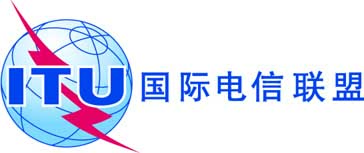 全体会议文件 46-C2018年7月25日原文：英文理事会的报告理事会的报告全权代表大会对国际电联财务管理的审查全权代表大会对国际电联财务管理的审查（2014至2017年度）（2014至2017年度）（单位：千瑞郎）2014年12月31日2013年12月31日资产流动资产现金和现金等价物75’43059’616投资87’07488’244应收账款 – 兑换交易7’3616’385应收账款 – 非兑换交易（会费）79’44877’046库存650815其它应收账款8’8318’974流动资产总额258’794241’080非流动资产物业、厂房和设备107’449112’098无形资产4’0772’862非流动资产总额111’526114’960资产总额370’320356’040负债流动负债供应商和其它债权人9’1549’686递延收入129’486127’951借款和财务债务1’4931’493职员福利484481准备金845897其它债务2’9771’614流动负债总额144’439142’122非流动负债借款45’28646’779职员福利534’358335’096已分配的第三方基金30’02726’114分配过程中的第三方基金2’2332’097非流动负债总额611’904410’086负债总额756’343552’208资产净值向IPSAS过渡的影响-125’100-125’100本期盈余/亏损再分配前的储备金账目26’32528’221其他已分配储备金33’12924’408预算外资金12’68811’469ASHI精算亏损-312’708-125’263累计非预算内收益-14’817-12’720本期盈余/亏损-5’5412’817净资产总额-386’024-196’168（单位：千瑞郎）2014年12月31日2013年12月31日收入分摊会费126’786126’949自愿捐款11’74017’295其它业务收入39’82444’623实物捐赠938955财务收入8177’178收入总额180’105197’000费用职员费用143’701146’299出访团费用6’5498’028合同服务17’01020’834房屋设备租金与维修费6’4106’422设备和用品4’7813’805折旧和减值损失5’7186’138运输、通信和服务费用2’4992’191其它费用-2’425-1’015实物费用938955财务费用465526费用总额185’646194’183本期盈余（赤字）-5’5412’817（单位：千瑞郎）2014年
12月31日2014年盈余/赤字其他调整2014年
1月1日向IPSAS过渡-125’10000-125’100储备金账目27’222897-4’00030’325其他已分配储备金35’3142’1856’22126’908投资基金7’18001’6816’314福利基金4920-29521百年纪念基金3080-10318国际电联职员退休和福利基金（SS&B）补助基金6’267016’266SS&B准备基金1’5100-31’513SS&B援助基金18301182ASHI基金7’0001’0004’0002’000健康保险基金5’877       2’0001’8772’000预算外已分配储备金5’6850-1’0066’691货币兑换转换8120-2911’103预算外活动相关基金12’058-63090911’779ASHI精算亏损-312’7080-187’445-125’263IPSAS累计（统计）赤字-22’810-7’9930-14’817净资产总额-386’024-5’541-184’315-196’168（单位：千瑞郎）2013年12月31日2012年12月31日本期盈余（赤字）-5’5412’817非货币变动折旧6’4856’136ASHI准备金11’08911’967归国准备金（LT）1’324742职员福利准备金（ST）62463积存年假准备金（LT）865200其它准备金469351可疑应收账款减免准备金-4’355-5'635固定资产出售净损失12库存折旧42-36未实现的兑换率亏损（收益）-334-6’548利息收入-329-423非货币变动产生的盈余（赤字）9’77810’036库存的（增加）减少123-46短期应收账款的（增加）减少9774’699其它短期应收账款的（增加）减少143-1’020供应商的增加（减少）-5322’604递延收入的增加（减少）1’535-4’289其它债务的增加（减少）1’363-182职员福利准备金的使用（ST）-481-1’134归国准备金的使用（LT）-771-685积存年假准备金的使用（LT）-268-309增加（减少） – 其它准备金-521-644第三方资金的增加（减少）4’053-10’372自有资金的变化3’4592’257业务活动产生的现金流9’081-9’121投资活动产生的现金流净值（增加）/减少 – 投资1’170-16’201短期投资利息320423物业、厂房和设备的（购置）/销售-1’142-3’578无形资产的（购置）/销售-1’909-235投资活动产生的现金流净值-1’552-19’591金融活动产生的现金流FIPOI贷款的偿付-1’493-1’493金融活动产生的现金流-1’493-1’493现金和现金等价物的净增长/（减少）15’814-20’169期初现金和现金等价物59’61679’785期末现金和现金等价物75’43059’616收入预算数额预算数额预算数额可比的
实际
数额最终预算与实际数额
之间的差异收入初始预算预算内转账最终预算可比的
实际
数额最终预算与实际数额
之间的差异收入2014年2014年2014年2014年2014年分摊会费129’677-129’677126’786-2’891成本回收32’750-32’75032’144-606其它收入 1’100-1’100372-728自储备金账户的提款2’784-2’784-897-3’681收入总额166’311-166’311158’405-7’906费用预算数额预算数额预算数额可比的
实际
数额最终预算与实际数额
之间的差异费用初始预算预算内转账最终预算可比的
实际
数额最终预算与实际数额
之间的差异费用2014年2014年2014年2014年2014年总秘书处93’662-27293’39087’3206’070无线电通信部门30’1627230’23426’8053’429电信标准化部门12’793-12’79312’200593电信发展部门29’69420029’89428’970924批准的预算中未预见到的费用---110费用总额166’311-166’311155’40510’906结果离职后健康保险基金（ASHI）-11’089库存列账-51固定资产资本化2’262折旧-4’629兑换率损/益165可疑应收账款减免准备金库存减损5’348资产出售1实物收入-938实物费用938IPSAS总差额-7’992投资基金储备金的减少-815投资基金储备金的减少储备金支付的亏损总额-815范围差异-631财务业绩报表显示的盈余/赤字-5’541（单位：千瑞郎）2015年12月31日2014年12月31日资产流动资产现金和现金等价物55,505 75,430 投资111,817 87,074 应收账款 – 兑换交易5,982 7,361 应收账款 – 非兑换交易（会费）80,174 79,448 库存575 650 其它应收账款8,071 8,831 流动资产总额262,124 258,794 非流动资产应收账款 – 非兑换交易 -    -   物业、厂房和设备104,912 107,449 无形资产3,241 4,077 非流动资产总额108,153 111,526 资产总额370,277 370,320 负债流动负债供应商和其它债权人7,196 9,154 递延收入127,569 129,487 借款和财务债务1,493 1,493 职员福利481 484 准备金1,046 845 其它债务5,281 2,977 流动负债总额143,066 144,440 非流动负债借款43,792 45,286 职员福利495,025 534,358 已分配的第三方基金28,702 30,027 分配过程中的第三方基金2,923 2,233 非流动负债总额570,442 611,904 负债总额713,508 756,344 资产净值组织资本向IPSAS过渡的影响-125,100 -125,100本期盈余/亏损再分配前的储备金账目27,222 26,325 其他已分配储备金37,707 33,129 预算外资金12,685 12,688 ASHI精算亏损-257,136 -312,708 累计非预算内收益-22,810 -14,817 本期盈余/亏损-15,799 -5,541 净资产总额-343,231 -386,024 （单位：千瑞郎）2015年12月31日2014年12月31日收入分摊会费126,447126,786自愿捐款9,22711,740其它业务收入37,05539,824实物捐赠920938财务收入658817收入总额174,307180,105费用职员费用150,790143,701出访团费用6,8806,549合同服务13,03917,010房屋设备租金与维修费5,3636,410设备和用品3,7594,781折旧和减值损失5,5505,718运输、通信和服务费用1,9092,499其它费用1,089-2,423实物费用920937财务费用807465费用总额190,106185,646本期盈余/赤字-15,799-5,541（单位：千瑞郎）2015年12月31日2015年盈余/赤字其他调整2015年1月1日向IPSAS过渡-125,10000-125,100储备金账目27,522300027,222其他储备金38,4927862,39235,315投资基金7,933713407,180福利基金445-47492百年纪念基金3080308国际电联职员退休和福利基金（SS&B）补助基金6,244-2306,267SS&B准备基金1,51001,510SS&B援助基金178-40183ASHI基金7,0007,000健康保险基金8,01202,1355,877预算外已分配储备金6,4091006235,686货币兑换转换4530-359812预算外活动相关基金11,908-77762712,058TLC9,210255598,896其他2,698-1,0325683,162ASHI精算亏损-257,136055,572-312,708IPSAS累计赤字（统计）-38,918-16,1080-22,810净资产总额-343,231-15,79958,591-386,023（单位：千瑞郎）2015年12月31日2014年12月31日本期盈余（赤字）-15,799-5,541非货币变动折旧5,550 6,485 ASHI准备金15,712 11,089 归国准备金（LT）1,103 1,324 职员福利准备金（ST）441 62 积存年假准备金（LT）67 865 其它准备金803 469 可疑应收账款减免准备金-1,119 -4,355 库存折旧5 42 固定资产出售净损失1 1 未实现的兑换率亏损（收益）- -334 利息收入-93 -329 非货币变动产生的盈余（赤字）6,671 9,778 库存的（增加）减少70 123 短期应收账款的（增加）减少1,772 977 其它短期应收账款的（增加）减少760 143 供应商的增加（减少）-1,958 -532 递延收入的增加（减少）-1,917 1,535 其它债务的增加（减少）2,304 1,363 职员福利准备金的使用（ST）-444 -481 归国准备金的使用（LT）-535 -771 积存年假准备金的使用（LT）-108 -268 其它准备金的增加（减少）-602 -521 第三方资金的增加（减少）-635 4,053 自有资金的变化3,019 3,459 业务活动产生的现金流1,725 9,081 投资活动产生的现金流净值投资的（增加）/减少-24,743 1,170 短期投资利息93 329 物业、厂房和设备的（购置）/销售-1539-1142无形资产的（购置）/销售-638-1909投资活动产生的现金流净值-26,827-1,552 金融活动产生的现金流FIPOI贷款的偿付-1493-1493金融活动产生的现金流-1,493 -1,493 现金和现金等价物的净增长/（减少）-19,92415,814 期初现金和现金等价物75,430 59,616 期末现金和现金等价物55,506 75,430 收入预算数额预算数额预算数额可比的
实际
数额最终预算与实际数额
之间的差异收入初始预算预算内转账最终预算可比的
实际
数额最终预算与实际数额
之间的差异收入2015年12月31日2015年12月31日2015年12月31日2015年12月31日2015年12月31日分摊会费129,678 129,678 126,448 -3,230 成本回收32,750 32,750 31,079 -1,671 利息800 800 12 -788 其它收入300 300 638 338 自储备金账户的提款1,216 1,216 -   -1,216 收入总额164,744 -   164,744 158,177 -6,567 费用预算数额预算数额预算数额可比的
实际
数额最终预算与实际数额
之间的差异费用初始预算预算内转账最终预算可比的
实际
数额最终预算与实际数额
之间的差异费用2015年12月31日2015年12月31日2015年12月31日2015年12月31日2015年12月31日总秘书处91,853 -272 91,581 86,218 5,363 无线电通信部门31,897 72 31,969 29,181 2,788 电信标准化部门12,736 -   12,736 12,611 125 电信发展部门28,258 200 28,458 28,447 11 批准的预算中未预见到的费用718 费用总额164,744 -   164,744 157,175 7,569 结果1,002 离职后健康保险基金（ASHI）-15,712固定资产资本化2,165库存列账26折旧-5,296兑换率损/益-156不视为费用的FIPOI贷款的偿付1,493可疑负债准备金的变化和使用1,385资产出售2其他费用-3IPSAS总差额-16,096基金1000的盈余/赤字1,002投资基金的增加112范围差异-817财务业绩报表显示的盈余赤字-15,799（单位：千瑞郎）2016年12月31日2015年12月31日资产流动资产现金和现金等价物108,435 55,505 投资64,980 111,817 应收账款 – 兑换交易9,033 5,982 应收账款 – 非兑换交易 76,469 80,174 库存545 575 其它应收账款9,448 8,071 流动资产总额268,910 262,124 非流动资产应收账款 – 非兑换交易-   -   物业、厂房和设备101,432 104,912 无形资产2,634 3,241 非流动资产总额104,066 108,153 资产总额372,976 370,277 负债流动负债供应商和其它债权人9,148 7,196 递延收入129,022 127,569 借款和财务债务1,493 1,493 职员福利1,094 481 准备金1,452 1,046 其它债务5,075 5,281 流动负债总额147,284 143,066 非流动负债借款42,299 43,792 职员福利575,123 495,025 已分配的第三方基金23,612 28,702 分配过程中的第三方基金3,813 2,923 非流动负债总额644,847 570,442 负债总额792,131713,508资产净值组织资本本期盈余/亏损再分配前的组织资本储备金账目26,522 27,222 其他预算外储备金52,61350,392ASHI精算亏损-322,579 -257,136 资产负债累计金额-164, 018-147,910 本期盈余/亏损-11,693 -15,799 净资产总额-419,154-343,231 （单位：千瑞郎）2016年12月31日2015年12月31日收入分摊会费122,888126,447自愿捐款10,2329,227其它业务收入41,91937,055实物捐赠901920财务收入562658收入总额176,502174,307费用职员费用146,999150,790出访团费用6,9976,880合同服务14,10713,039房屋设备租金与维修费4,8725,363设备和用品3,2913,759折旧和减值损失5,6105,550运输、通信和服务费用1,8041,909其它费用3,2071,089实物费用901920财务费用407807费用总额188,195190,106本期盈余/赤字-11,693-15,799（单位：千瑞郎）2015年12月31日2016年盈余/亏损其他调整2016年12月31日向IPSAS过渡-125,10000-125,100储备金账目27,522567-1,00027,089其他储备金38,4924,4312,13345,056投资基金7,933727308,690福利基金445-32413百年纪念基金308-52256国际电联职员退休和福利基金（SS&B）补助基金6,244-216,223SS&B准备基金1,510-1,5100SS&B援助基金178100278ASHI基金7,0005001,0008,500健康保险基金8,0121,0003,18112,193预算外已分配储备金6,4092,225-9807,654货币兑换转换453396849预算外活动相关基金11,9088478012,835TLC9,210926-6110,075其他2,698-791412,760ASHI精算亏损-257,1360-65,443-322,579IPSAS累计赤字（统计）-38,918-17,538-56,456净资产总额-343,231-11,693-64,230-419,154（单位：千瑞郎）2016年12月31日2015年12月31日本期盈余（赤字）-11,693-15,799非货币变动折旧5,610 5,550 ASHI准备金13,667 15,712 归国准备金（LT）2,495 1,103 职员福利准备金（ST）1,073 441 积存年假准备金（LT）-496 67 其它准备金593 803 可疑应收账款准备金-2,846 -1,119 库存折旧-19 5 固定资产出售净（收益）或亏损2 1 未实现的兑换率亏损（收益）- -利息收入-242 -93 非货币变动产生的盈余（赤字）8,144 6,671 库存的（增加）减少4870短期应收账款的（增加）减少3,4991,772其它短期应收账款的（增加）减少-1,377760供应商的增加（减少）1,952-1,958递延收入的增加（减少）1,453-1,917其它债务的增加（减少）-2062,304职员福利准备金的使用（ST）-460-444归国准备金的使用（LT）-753-535积存年假准备金的使用（LT）-222-108职员福利准备金的使用（LT）-36其它准备金的增加（减少）  -187-602第三方资金的增加（减少）-4,200-635自有资金的变化1,2133,019业务活动产生的现金流7231,725投资活动产生的现金流净值投资的（增加）/减少46,837-24,743短期投资利息24293物业、厂房和设备的（购置）/销售-516-1539无形资产的（购置）/销售-1007-638投资活动产生的现金流净值45,556-26,827金融活动产生的现金流FIPOI贷款的偿付-1493-1493金融活动产生的现金流-1493-1,493现金和现金等价物的净增长/（减少）52,930-19,924期初现金和现金等价物55,50575,430期末现金和现金等价物108,43555,506收入预算数额预算数额预算数额预算数额可比的
实际
数额最终预算与实际数额之间的差异收入初始预算推迟的
活动预算内
转账最终预算可比的
实际
数额最终预算与实际数额之间的差异收入2016年12月31日2016年12月31日2016年12月31日2016年12月31日2016年12月31日2016年12月31日分摊会费124,401 124,401 122,891 -1,510 成本回收4,625 34,625 34,566 -59 利息300 300 68 -232 其它收入100 100 208 108 自储备金账户的提款1,334 -317 1,017 -   -1,017 收入总额160,760 -317 160,443 157,733 -2,710 费用预算数额预算数额预算数额预算数额可比的
实际
数额最终预算与实际数额之间的差异费用初始预算推迟的
活动预算内
转账最终预算可比的
实际
数额最终预算与实际数额之间的差异费用2016年12月31日2016年12月31日2016年12月31日2016年12月31日2016年12月31日2016年12月31日总秘书处90,305 -70 90,235 84,119 6,116 无线电通信部门28,898 28,898 26,891 2,007 电信标准化部门13,394 7013,464 13,460 4 电信发展部门28,163 -317 27,846 27,676 170 批准的预算中未预见到的费用331 -331 费用总额160,760 -317 -   160,443 152,477 7,966 结果5,256 离职后健康保险基金（ASHI）-13,667固定资产资本化1,421库存列账-9折旧-5,026兑换率损/益-57不视为费用的FIPOI贷款的偿付1,493可疑债务准备金的变化和使用-1,695资产出售2其他费用0IPSAS总差额-17,538基金1000的盈余/赤字5,256投资基金的增加490范围差异99财务业绩报表显示的盈余/赤字-11,693（单位：千瑞郎）2017年12月31日2016年12月31日资产流动资产现金和现金等价物135,297 108,435 投资31,363 64,980 应收账款 – 兑换交易8,934 9,033 应收账款 – 非兑换交易（会费）88,139 76,469 库存661 545 其它应收账款7,505 9,448 流动资产总额271,898 268,910 非流动资产应收账款 – 非兑换交易-   -   物业、厂房和设备99,000 101,432 无形资产967 2,634 建设资产908非流动资产总额100,876                       104,066 资产总额372,774 372,976 负债流动负债供应商和其它债权人9,671 9,148 递延收入134,275 129,022 借款和财务债务 1,493 1,493 职员福利226 1,094 准备金1,636 1,452 其它债务1,810 5,075 流动负债总额149,112 147,284 非流动负债借款41,526 42,299 职员福利638,365 575,123 已分配的第三方基金22,994 23,612 分配过程中的第三方基金3,300 3,813 非流动负债总额706,185 644,847 负债总额855,297 792,131资产净值组织资本本期盈余/亏损再分配前的组织资本储备金账目27,089 26,522 其他预算外储备金58,726 52,613ASHI精算亏损-369,704 -322,579 资产负债累计金额-181,557 -164, 018本期盈余/亏损-17,078 -11,693 净资产总额-482,524 -419,155（单位：千瑞郎）2017年12月31日2016年12月31日收入分摊会费122,390122,888自愿捐款10,61010,232其它业务收入44,39841,919实物捐赠882901财务收入258562收入总额178,537176,502费用职员费用148,748146,999出访团费用6,9686,997合同服务15,61314,107房屋设备租金与维修费4,4114,872设备和用品3,8753,291折旧和减值损失5,2125,610运输、通信和服务费用1,5761,804其它费用7,6563,207实物费用882901财务费用675407费用总额195,615188,195本期盈余/赤字-17,078-11,693（单位：千瑞郎）2016年12月31日2017年盈余/亏损其他调整2017年12月31日向IPSAS过渡-125,10000-125,100储备金账目27,088682027,770其他储备金45,0578,10148053,638上年结余05,76405,764投资基金8,6901761,36410,230新办公楼基金0-671-671福利基金413-20393百年纪念基金256-45212国际电联职员退休和福利基金（SS&B）补助基金6,223-216,202SS&B准备基金00SS&B援助基金2780278ASHI基金8,5001,0009,500健康保险基金12,1931,50011413,808预算外已分配储备金7,654397-1,0127,039货币兑换转换84935884预算外活动相关基金12,835-4035313,149TLC10,07623-1,9668,132其他2,761-632,3205,017ASHI精算亏损-322,5790-47,125-369,704IPSAS累计赤字（统计）-56,457-25,8210-82,278净资产总额-419,155-17,078-46,291-482,524（单位：千瑞郎）2017年12月31日2016年12月31日本期盈余（赤字）-17,078 -11,693 非货币变动折旧5,212 5,610 ASHI准备金18,214 13,667 归国准备金（LT）-1,268 2,495 职员福利准备金（ST）174 1,073 积存年假准备金（LT）180 -496 其它准备金526 593 可疑应收账款准备金5,472 -2,846 库存折旧-3 -19 固定资产出售净（赢）亏5 2 未实现的兑换率赢/亏-   -   利息收入-220 -242 非货币变动产生的盈余（赤字）11,215 8,144 库存的（增加）减少-113 48 短期应收账款的（增加）减少-17,042 3,499 其它短期应收账款的（增加）减少1,944 -1,377 供应商的增加（减少）523 1,952 递延收入的增加（减少）5,253 1,453 其它债务的增加（减少）-3,264 -206 职员福利准备金的使用（ST）-1,042 -460 归国准备金的使用（LT）-914 -753 积存年假准备金的使用（LT）-95 -222 职员福利准备金的使用（LT）-   -36 增加（减少） – 其它准备金-342 -187 第三方资金的增加（减少）-1,131 -4,200 自有资金的变化834 1,213 业务活动产生的现金流-15,391 723 投资活动产生的现金流净值（增加）/减少 – 投资33,617 46,837 短期投资利息220 242 物业、厂房和设备的（购置）/销售-1,100 -516 无形资产的（购置）/销售-353 -1,007 建设资产的（购置）/销售-571 投资活动产生的现金流净值31,813 45,556 金融活动产生的现金流FIPOI贷款的（增）减-773 -1,493 金融活动产生的现金流-773 -1,493 现金和现金等价物的净增长/（减少）26,863 52,930 期初现金和现金等价物108,435 55,505 期末现金和现金等价物135,297 108,435 收入预算数额预算数额预算数额预算数额可比的
实际
数额最终预算与实际数额之间的差异收入初始预算推迟的活动预算内
转账最终预算可比的
实际
数额最终预算与实际数额之间的差异收入2017年12月31日2017年12月31日2017年12月31日2017年12月31日2017年12月31日2017年12月31日分摊会费124,401 124,401 122,390 -2,011 成本回收34,625 34,625 37,174 2,549 利息300 300 29 -271 其它收入100 100 1,441 1,341 自储备金账户的提款1,117 317 1,434 -   -1,434 收入总额160,543 317 160,860 161,034 174 费用预算数额预算数额预算数额预算数额可比的
实际
数额最终预算与实际数额之间的差异费用初始预算推迟的
活动预算内
转账最终预算可比的
实际
数额最终预算与实际数额之间的差异费用2017年12月31日2017年12月31日2017年12月31日2017年12月31日2017年12月31日2017年12月31日总秘书处90,761 -116  90,645 81,762 8,883 无线电通信部门28,603 28,603 27,234 1,369 电信标准化部门12,438 12,438 12,296 142 电信发展部门28,741 317 116 29,174 27,733 1,441 批准的预算中未预见到的费用                          -   644 费用总额160,543 -    -   160,860 149,669 11,191 结果11,365 离职后健康保险基金（ASHI）-18,214库存列账2,021固定资产资本化128折旧-4,656兑换率损/益不视为费用的FIPOI贷款的偿付-604可疑应收账款减免准备金1,493可疑负债准备金的变化和使用-5,939资产出售5其他费用-29IPSAS总差额-25,794基金1000的盈余/赤字11,365投资基金的增长/减少-869范围差异-1,780财务业绩报表显示的盈余赤字-17,078年度总秘书处无线电通信
部门电信标准化
部门电信发展
部门总计- 千瑞郎 -- 千瑞郎 -- 千瑞郎 -- 千瑞郎 -- 千瑞郎 -- 千瑞郎 -2014年93,66230,16212,79329,694166,3112015年91,85331,89712,73628,258164,7442016年90,30528,89813,39428,163160,7602017年90,76128,60312,43828,741160,543年度2014年2015年2016年2017年2014-2017年总计普通预算166,311164,744160,443160,860652,358实际支出155,405157,175152,477149,669614,726未使用的拨款10,9067,5697,96611,19137,632%6.6%4.6%5.0%7.0%5.8%年度成员国数量*会费单位数量*会费单位金额记入预算的收入记账收入**千瑞郎千瑞郎千瑞郎2014年193354318112,572109,7502015年193354318112,572109,7502016年193334 ½318106,371106,2922017年193334 ½318106,371106,292*	编制预算时的数据。**	这些数额包括已开具发票的会费及12月31日时尚未缴纳的会费。*	编制预算时的数据。**	这些数额包括已开具发票的会费及12月31日时尚未缴纳的会费。*	编制预算时的数据。**	这些数额包括已开具发票的会费及12月31日时尚未缴纳的会费。*	编制预算时的数据。**	这些数额包括已开具发票的会费及12月31日时尚未缴纳的会费。*	编制预算时的数据。**	这些数额包括已开具发票的会费及12月31日时尚未缴纳的会费。*	编制预算时的数据。**	这些数额包括已开具发票的会费及12月31日时尚未缴纳的会费。年度无线电通信
部门电信标准化
部门*电信发展
部门*会费单位
总数会费单位
金额记入预算
收入记账
收入**单位单位单位千瑞郎千瑞郎千瑞郎2014年99  1/16114 12/1625  3/16239      63.615,20015,0722015年99  1/16114 12/1625  3/16239      63.615,20014,8722016年103  7/16119 13/1626  5/16249 10/1663.615,87514,7102017年103  7/16119 13/1626  5/16249 10/1663.615,87514,210*	编制预算时的数据。**	这些数额包括已开具发票的会费及12月31日时尚未缴纳的会费。*	编制预算时的数据。**	这些数额包括已开具发票的会费及12月31日时尚未缴纳的会费。*	编制预算时的数据。**	这些数额包括已开具发票的会费及12月31日时尚未缴纳的会费。*	编制预算时的数据。**	这些数额包括已开具发票的会费及12月31日时尚未缴纳的会费。*	编制预算时的数据。**	这些数额包括已开具发票的会费及12月31日时尚未缴纳的会费。*	编制预算时的数据。**	这些数额包括已开具发票的会费及12月31日时尚未缴纳的会费。*	编制预算时的数据。**	这些数额包括已开具发票的会费及12月31日时尚未缴纳的会费。*	编制预算时的数据。**	这些数额包括已开具发票的会费及12月31日时尚未缴纳的会费。年度无线电通信
部门电信标准化
部门*电信发展
部门*会费单位
总数*记入预算
收入记账
收入**单位单位单位千瑞郎千瑞郎2014年2413481661,7051,6082015年2413491661,7061,5862016年2715491901,9551,5872017年2715491901,9551,577*	编制预算时的数据。**	这些数额包括已开具发票的会费及12月31日时尚未缴纳的会费。*	编制预算时的数据。**	这些数额包括已开具发票的会费及12月31日时尚未缴纳的会费。*	编制预算时的数据。**	这些数额包括已开具发票的会费及12月31日时尚未缴纳的会费。*	编制预算时的数据。**	这些数额包括已开具发票的会费及12月31日时尚未缴纳的会费。*	编制预算时的数据。**	这些数额包括已开具发票的会费及12月31日时尚未缴纳的会费。*	编制预算时的数据。**	这些数额包括已开具发票的会费及12月31日时尚未缴纳的会费。*	编制预算时的数据。**	这些数额包括已开具发票的会费及12月31日时尚未缴纳的会费。年度会费单位总数*记入预算的收入记账收入**千瑞郎千瑞郎2014年1002002072015年1002002402016年1002003022017年100200306*	编制预算时的数据。**	这些数额包括已开具发票的会费及12月31日时尚未缴纳的会费。*	编制预算时的数据。**	这些数额包括已开具发票的会费及12月31日时尚未缴纳的会费。*	编制预算时的数据。**	这些数额包括已开具发票的会费及12月31日时尚未缴纳的会费。*	编制预算时的数据。**	这些数额包括已开具发票的会费及12月31日时尚未缴纳的会费。年度成员国
会费部门成员
会费部门准成员
会费学术成员
会费区域性大会
会费项目支持费
收入出版物
销售成本回收利息
收入其他
收入储备金
账目提款总计记账
收入2014年112,57215,2001,70520001,00017,00014,7508003002,784166,311162,0832015年112,57215,2001,70520001,00017,00014,7508003001,216164,744158,1772016年106,37115,8751,95520001,37518,50014,7503001001,017160,443157,7332017年106,37115,8751,95520001,37518,50014,7503001001,434160,860161,034储备金账目（单位：千瑞郎）2014年2015年2016年2017年期初余额30,325 27,222 27,522 27,089 付款897 300 567 682 提款(4,000)-   (1,000)-   期末余额27,222 27,522 27,089 27,770 占年度预算%16.4%16.7%16.9%17.3%单位：千瑞郎2014年
12月31日2015年
12月31日2016年
12月31日2017年
12月31日储备金账目（基金1000）27,222 27,522 27,089 27,700 其它已分配储备金28,807 31,630 36,553 45,716 新办公楼基金-   -   -   (671)投资基金7,180 7,933 8,690 10,230 福利基金492 445 413 393 百年基金308 308 256 212 ASHI基金7,000 7,000 8,500 9,500 健康保险保障基金5,877 8,012 12,193 13,808 职员退休和福利补充基金6,257 6,244 6,223 6,202 职员退休和福利公积金1,510 1,510 -   - 职员退休和福利援助基金183    178 278 278 上一年结余 -    -   -   5,764 按照净资产变动表划拨给组织的自有资金56,029 59,152 63,642 73,416 年度千瑞郎2013年12月31日的余额10,0222014年2014年世界电信展的结果7852014年往届电信展结账后的结果332014年按照C14/10号文件为资助技术合作促进项目进行的提款 -1,9382014年12月31日的余额8,9022015年2015年世界电信展的结果2562015年往届电信展结账后的结果612015年12月31日的余额9,2192016年2016年世界电信展的结果9272016年往届电信展结账后的结果-582016年12月31日的余额10,0882017年2017年世界电信展的结果232017年往届电信展结账后的结果-262017年按照C17/34号文件为资助技术合作促进项目进行的提款-1,9532017年12月31日的余额8,132千瑞郎2014年
12月31日2015年
12月31日2016年
12月31日2017年
12月31日流动性应收账款 – 兑换交易8,4177,02810,10010,229流动性应收账款 – 兑换交易损失准备金-1,056-1,046-1,067-1,296流动性应收账款 – 兑换交易：净值7,3615,9829,0338,934流动性应收账款 – 非兑换交易113,821116,015116,814134,253流动性应收账款 – 非兑换交易损失准备金-34,373-35,841-40,345-46,114流动性应收账款 – 非兑换交易：净值79,44880,17476,46988,139非流动性应收账款 – 兑换交易200230非流动性应收账款 – 兑换交易损失准备金-200-230非流动性应收账款 – 兑换交易：净值0000非流动性应收账款 – 非兑换交易17,47414,9177,5247,021非流动性应收账款 – 非兑换交易损失准备金-17,474-14,917-7,524-7,021非流动性应收账款 – 非兑换交易：净值0000单位：千瑞郎2014年
12月31日2015年
12月31日2016年
12月31日2017年
12月31日会费 – 成员国109,750 106,371 106,292 108,518 会费 – 部门成员14,698 14,800 14,138 14,085 会费 – 部门准成员1,562 1,616 1,585 1,660 会费 – 学术成员225 234 293 328 出版物及杂项36 28 28 -   卫星网络申报（SNF）3,217 4,520 6,686 8,498 预算外赠款1,185 递延收入129,488 127,569 129,022 134,275 资产类别（单位：千瑞郎）办公楼机器和设备家具及
安装计算机
设备车辆在建合计2014年1月1日时的净账面金额108,646 188 537 1,890 58 779 112,098 2014年12月31日时的净账面金额105,376 144 370 531 33 995 107,449 2015年12月31日时的净账面金额103,934 87 190 687 10 4 104,912 2016年12月31日时的净账面金额100,556 69 19 706 82 -   101,432 2017年12月31日时的净账面金额97,723 66  56 1,091 64 -   99,000 办公楼截至2017年12月31日的
净账面值
（单位：千瑞郎）截至2017年12月31日的FIPOI贷款余额
（单位：千瑞郎）FIPOI贷款
最后偿还日期Varembé办公楼306 2020塔楼及地下室9,742 2039Montbrillant办公楼30,891 2051新咖啡厅及C翼1,360 2051新办公楼720 合计043,019 单位：千瑞郎职员福利  短期职员福利  短期职员福利  短期单位：千瑞郎加班积存年假职员福利  短期
合计2014年1月1日期初余额39 442 481 2014年12月31日期终余额62 422 484 2015年12月31日期终余额76 405 481 2016年12月31日期终余额60 1,034 1,094 2017年12月31日期终余额51 175 226 千瑞郎职员福利 – 长期职员福利 – 长期职员福利 – 长期职员福利 – 长期职员福利 – 长期千瑞郎离职后健康保险养恤金安置/归国
积存年假职员福利 
– 长期合计2014年1月1日期初余额314,127 90 11,804 9,075 335,096 2014年12月31日期终余额512,661 90 12,357 9,250 534,358 2015年12月31日期终余额472,801 90 12,925 9,209 482,100 2016年12月31日期终余额551,911 54 14,667 8,491 575,123 2017年12月31日期终余额617,250 54 12,485 8,576 638,365 千瑞郎2014年
12月31日2015年
12月31日2016年
12月31日207年
12月31日财务状况表中作为负债列账的无资金承付款现值-512,661-472,801-551,911-617,250受向IPSAS过渡影响的被列账期初金额187,445-55,67265,43347,125列为净资产的精算损/益312,708257,136322,579-125’263净资产中累计ASHI计算损益-512,661-472,801-551,911-617,250自愿捐款
（千瑞郎、美元或欧元）2014年
1月1日的余额2014年
12月31日的余额2015年
12月31日的余额2016年
12月31日的余额2017年
12月31日的余额总秘书处瑞郎634 1,696 1,173 1,478 1,063 无线电通信部门瑞郎332 1,583 1,416 1,319 1,693 电信标准化部门瑞郎576 2,082 2,066 702 1,038 电信标准化部门美元-   -   -   382 5 总秘书处瑞郎696 552 436 480 247 总秘书处美元381 987 635 666 总秘书处欧元-   -   -   -   4 GOS瑞郎37 1 -   -   -   信托基金
（千瑞郎、美元或欧元）2014年
1月1日的余额2014年
12月31日的余额2015年
12月31日的余额2016年
12月31日的余额2017年
12月31日的余额ICTDF美元5,223 4,407 3,452 3,145 2,848 ICTDF瑞郎-   -   -   -   258 发展行动计划瑞郎397 1,113 1,122 1,144 924 发展行动计划美元113 3 50 144 101 发展行动计划欧元-   -   -   -   1 其它信托基金（FIT）瑞郎1,113 1,163 1,206 1,045 1,282 其它信托基金（FIT）美元20,005 19,045 18,365 14,756 13,545 其它信托基金（FIT）欧元144 102 66 113 1,329 年度收入收入收入拨款/支出12月31日的
基金余额会费银行利息其他其他千瑞郎千瑞郎千瑞郎千瑞郎千瑞郎千瑞郎2013年389 2014年2,000 20 20 15 997 1,427 2015年13 13 43 11 1,386 2016年37 37 44 83 1,296 2017年1,948 51 51 66 139 3,222 